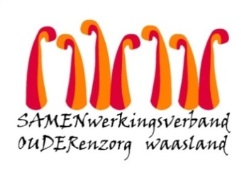 Nieuwsbrief Woonzorghuis ‘t Heuverveld – 13 december 2022Beste bewoner, familie, mantelzorger,Covid-19
Uit de epidemiologische cijfers blijkt dat een nieuwe (achtste) COVID-19-golf is begonnen.  Momenteel zijn 2 bewoners en 1 medewerker besmet met het coronavirus.  De bewoners die positief getest hebben wonen op het gelijkvloers en verblijven gedurende 10 dagen in kamerisolatie.  De familie is op de hoogte gebracht.  Samen met onze CRA, Dr. Van Bijsterveld, wordt de situatie opgevolgd en de nodige maatregelen genomen.  We hopen alvast dat door onze hoge vaccinatiegraad het aantal besmettingen beperkt blijft.Preventieve maatregelenWe blijven steeds waakzaam en zullen bij symptomen testen.  We vragen aan bezoekers, vrijwilligers en medewerkers om alert te blijven voor symptomen.  Het gebruik van handalcoholgel en het dragen van een chirurgisch mondneusmasker tijdens uw bezoek is sterk aanbevolen. Kersthappening geannuleerd
We leven toe naar Kerstmis en Nieuwjaar, een periode waarin samenzijn en gezelligheid centraal staan. Jammer genoeg dwingt Covid-19 ook deze eindejaarsperiode er ons toe om onze kersthappening zaterdag 17 december te annuleren.  We betreuren dit ten zeerste.Graag had ik u gevraagd om dit ook mee te delen aan familieleden die samen met u gingen deelnemen.Met vriendelijke groeten,Ann Van Calenberge
Dagelijks verantwoordelijke